Kære foreninger og forårsfestivaldeltagereSå er vi klar med informationer om festivaldagen, der som bekendt er placeret XXXXdag den X. maj/juni.Vi er pt ca. ANTAL elever hvilket jeg er superglad for. Det bliver en dag med en masse forskelligartede aktiviteter og hvor mange børn er aktive på samme tid. Aktiviteterne er arrangeret i et samarbejde mellem Dansk Skoleidræt kreds XXXXXXX og XXXXXXX (forening eller kommune)Herunder kan I se dagens program, mens I på de følgende sider kan se:aktivitets- og instruktør-oversigtdeltagerliste med angivelse af holdnummerrotationsplan ogoversigtskortDet er vigtigt, at alle børn møder i tøj og fodtøj de kan bevæge sig i samt medbringer madpakke og  drikkedunk. Madpakken spises efter de to første aktivitetsrunder. Jeg opfordre til at alle samles på/i XXXXXXX, hvor alle spiser madpakker inden de sidste to aktiviteter sættes i gang.Program09.00 – 09.15	Ankomst09.15 – 09.30	Velkomst, opvarmning og evt. information09.45 – 10.45	1. runde af aktiviteter10.45 – 11.45	2. runde af aktiviteter11.45 – 12.10	Frokost  	12.10 – 13.10	3. runde af aktiviteter13.10 – 14.10	4. runde af aktiviteter14.10 – 14.30	Fælles afslutning og tak for i år – vi ses næste år!Med ønsket om en aktiv og begivenhedsrig dag i godt humør.navnmail
mobilAktivitetsoversigtDeltagerliste med holdnumreHold		Klasse1		Åvang 5.a2		Åvang 5.b3		Åvang 4.a4		Åvang 4.b5		Vestermarie 4.a & Vestermarie 5.a6		Vestermarie 6.a7		Søndermark 4.a & 4.b8		Kildebakken9		Søndermark 5.a10		Søndermark 5.b11		Søndermark 6.a12		Øster 6.a13		Øster 6.b14		Åker 4.a15		Åker 5.a16		Åker 6.a17		Nexø 4.a18		Nexø 5.a19		Mosaik hold 120		Mosaik hold 221		BFI 6.a22		Nexø 4.b23		Nexø 5.b24		Nexø 6.bRotationsplanOversigtskort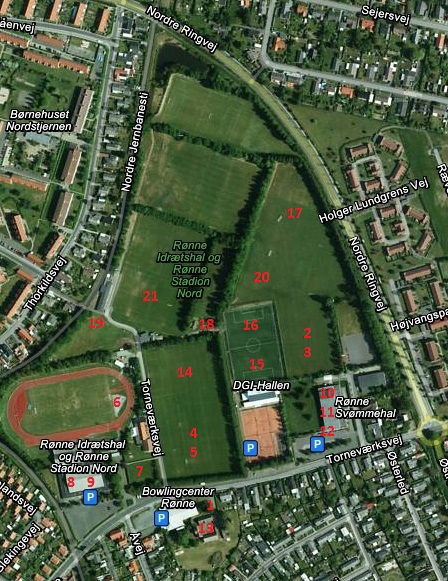 På kortet er aktivitetsstederne markeret med røde tal. Det fremgår af side 1 hvilke aktiviteter, der har hvilke numre.Det fremgår af side 3 og 4 hvilke aktiviteter I skal deltage i og af side 2 hvornår I skal deltage i dem.Der findes toiletter i Rønne Nord Hallen, Svømmehallen og ved aktivitet 1 og 13.Velkomst, opvarmning samt afslutning foregår på stadion (aktivitet 6)I Rønne Nord Hallens cafeteria er det muligt for lærere og pædagoger at forsyne sig med kaffe og brød.Aktivitet nr.Forening/instruktør1XX2YY3ZZ4WW5DD6SS7??8??9??10??11??12??13??Aktivitetsnr., forening/instruktørRunde 1Runde 2Runde 3Runde 41 XX2 YY3 ZZ4 WW5 DD6 SS7??8??9??10??11??12??13??